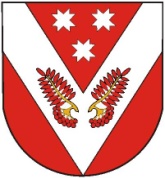                              № 1                                            «16» января 2023 года        Об организации работы по рассмотрению обращений потребителей по вопросам надежности теплоснабжения на территории Солнечного сельского поселения        В соответствии с пунктом 125 раздела XI Правил организации теплоснабжения в Российской Федерации, утвержденных постановлением Правительства Российской Федерации от 08.08.2012 № 808 «Об организации теплоснабжения в Российской Федерации и о внесении изменений в некоторые акты Правительства Российской Федерации», в целях оперативного рассмотрения обращений потребителей по вопросам надежности теплоснабжения:       1. Назначить ответственным за организацию работы и рассмотрение обращений потребителей тепловой энергии по вопросам надежности теплоснабжения на территории Солнечного сельского поселения Советского муниципального района Республики Марий Эл (далее - Солнечное сельское поселение), главу Солнечной сельской администрации Ниемисто Елену Геннадьевну.       2. При рассмотрении обращений потребителей тепловой энергии по вопросам надежности теплоснабжения на территории Солнечного сельского поселения применять Порядок рассмотрения органами местного самоуправления обращений потребителей по вопросам надежности теплоснабжения, утвержденный Постановлением Правительства Российской Федерации от 08.08.2012 № 808 «Об организации теплоснабжения в Российской Федерации и о внесении изменений в некоторые акты Правительства Российской Федерации».      3. Информацию об ответственных лицах, порядке подачи обращений потребителей тепловой энергии по вопросам надежности теплоснабжения на территории Солнечного сельского поселения и перечне необходимых документов разместить на официальном сайте Солнечного сельского поселения.      4.	Контроль за исполнением настоящего распоряжения оставляю за собой.      5. Настоящее распоряжение вступает в силу со дня его подписания.                      Глава Солнечной сельской администрации                                       Е.Г. НиемистоРОССИЙ ФЕДЕРАЦИЙМАРИЙ ЭЛ РЕСПУБЛИКАСОВЕТСКИЙМУНИЦИПАЛ РАЙОНЯЛОЗАНЛЫК КЕЧЕАДМИНИСТРАЦИЙЖЕКУШТЫМАШРОССИЙСКАЯ ФЕДЕРАЦИЯРЕСПУБЛИКА МАРИЙ ЭЛСОВЕТСКИЙМУНИЦИПАЛЬНЫЙ РАЙОН СОЛНЕЧНАЯ СЕЛЬСКАЯАДМИНИСТРАЦИЯРАСПОРЯЖЕНИЕ